Introductions and AnnouncementsAction Item:  Approval of Minutes from meeting on November 9, 2023 Action Item: Officer Election for 2024 Action Item: Approval of Annual Summary Report Submission – Review/Accept/FileProgram Updates Field Services: Tom StrubleResidential/Work Release: Sasha Teel Other Program Updates: Lori GibbsOther BusinessThe next meeting is scheduled for February 8, 2024AGENDACOMMUNITY CORRECTIONS ADVISORY BOARDJanuary 11, 20248:00 a.m. – 9:00 a.m.Adult Intensive Supervision Program (AISP) 905 N. Main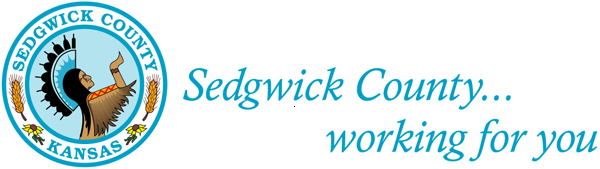 